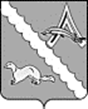 ДУМА АЛЕКСАНДРОВСКОГО РАЙОНАТОМСОЙ ОБЛАСТИРЕШЕНИЕ.2023							                                                               №с. АлександровскоеРуководствуясь Законом Томской области от 11.09.2007 года № 198-ОЗ «О муниципальной службе в Томской области»Дума Александровского района Томской области РЕШИЛА:1. Внести в решение Думы Александровского района Томской области от 23.04.2013 № 222 «Об оплате труда лиц, замещающих должности муниципальной службы муниципального образования «Александровский район» следующие изменения:1) в Положении об оплате труда лиц, замещающих должности муниципальной службы муниципального образования «Александровский район»:1.1) в подпункте 5 пункта 2 слово «премии» заменить словами «премий, в том числе».2. Настоящее решение опубликовать в газете «Северянка», разместить на портале Минюста России «Нормативные правовые акты в Российской Федерации» (http://pravo-minjust.ru), на официальном сайте органов местного самоуправления Александровского района Томской области (http://www.alsadm.ru/).3. Настоящее решение вступает в силу на следующий день после его официального опубликования.ПОЯСНИТЕЛЬНАЯ ЗАПИСКАк проекту решения Думы Александровского района Томской области«О внесении изменений в решение Думы Александровского района Томской области от 23.04.2013 № 222 «Об оплате труда лиц, замещающих должности муниципальной службы муниципального образования «Александровский район»Настоящий проект решения Думы Александровского района Томской области «О внесении изменений в решение Думы Александровского района Томской области от 23.04.2013 № 222 «Об оплате труда лиц, замещающих должности муниципальной службы муниципального образования «Александровский район» (далее – проект) разработан в целях приведения решения Думы Александровского района Томской области от 23.04.2013 № 222 «Об оплате труда лиц, замещающих должности муниципальной службы муниципального образования «Александровский район» (далее – решение № 222) в соответствие Закону Томской области от 11.09.2007 года № 198-ОЗ «О муниципальной службе в Томской области» (далее – Закон № 198-ОЗ), Закону Томской области от 12.04.2023 года № 25-ОЗ «О внесении изменений в Закон Томской области «О муниципальной службе в Томской области» и Закон Томской области «О классных чинах муниципальных служащих в Томской области» (далее – Закон № 25-ОЗ).  Законом № 25-ОЗ внесены изменения в пункт 5 части 1 статьи 11 Закона № 198-ОЗ, слово «премии» заменено словами «премий, в том числе», в связи с чем, и разработан настоящий проект, предлагающий в подпункте 5 пункта 2 Положения об оплате труда лиц, замещающих должности муниципальной службы муниципального образования «Александровский район», утверждённого решением № 222, слово «премии» заменить словами «премий, в том числе».Возможные риски принятия проекта не выявлены. Негативные социально-экономические последствия действия проекта после его принятия отсутствуют.Принятие проекта не повлечет дополнительных расходов, покрываемых за счёт средств местного бюджета.В связи с принятием проекта не потребуется отмены, признания утратившими силу, приостановления, изменения каких-либо иных муниципальных правовых актов Думы Александровского района Томской области.На основании изложенного предлагаю принять настоящий проект.Главный специалист – юрист Администрации района                                                                                         Климова А.А.СРАВНЕНИЕ РЕДАКЦИЙк проекту решения Думы Александровского района Томской области«О внесении изменений в решение Думы Александровского района Томской области от 23.04.2013 № 222 «Об оплате труда лиц, замещающих должности муниципальной службы муниципального образования «Александровский район»Главный специалист – юрист Администрации района                                                                                         Климова А.А.Согласовано:Начальник Отдела экономики Администрации Александровского района Томской областиЛутфулина Е.Л. _________________________                                       подпись, датаЗАКЛЮЧЕНИЕ ОБ ОЦЕНКЕ РЕГУЛИРУЮЩЕГО ВОЗДЕЙСТВИЯк проекту решения Думы Александровского района Томской области «О внесении изменений в решение Думы Александровского района Томской области от 23.04.2013 № 222 «Об оплате труда лиц, замещающих должности муниципальной службы муниципального образования «Александровский район»В представленном проекте решения Думы Александровского района Томской области «О внесении изменений в решение Думы Александровского района Томской области от 23.04.2013 № 222 «Об оплате труда лиц, замещающих должности муниципальной службы муниципального образования «Александровский район» положений, вводящих избыточные обязанности, запреты и ограничения для субъектов предпринимательской и иной экономической деятельности или способствующих их введению, а также положений, способствующих возникновению необоснованных расходов субъектов предпринимательской и иной экономической деятельности и местных бюджетов, не имеется, в связи с чем, настоящий проект не подлежит оценке регулирующего воздействия.Главный специалист – юрист Администрации района                                                                                          Климова А.АСогласовано:Начальник Отдела экономики Администрации Александровского района Томской областиЛутфулина Е.Л.__________________________              подпись, датаФИНАНСОВО-ЭКОНОМИЧЕСКОЕ ОБОСНОВАНИЕк проекту решения Думы Александровского района Томской области «О внесении изменений в решение Думы Александровского района Томской области от 23.04.2013 № 222 «Об оплате труда лиц, замещающих должности муниципальной службы муниципального образования «Александровский район»Принятие проекта решения Думы Александровского района Томской области «О внесении изменений в решение Думы Александровского района Томской области от 23.04.2013 № 222 «Об оплате труда лиц, замещающих должности муниципальной службы муниципального образования «Александровский район» не потребует дополнительных расходов, покрываемых за счет средств местного бюджета.Главный специалист – юрист Администрации района                                                                                    Климова А.А.О внесении изменений в решение Думы Александровского района Томской области от 23.04.2013 № 222 «Об оплате труда лиц, замещающих должности муниципальной службы муниципального образования «Александровский район»Председатель Думы Александровскогорайона____________________ М.А. Миронова             Глава Александровского района             ____________________ В.П. МумберСтруктурная единица нормы, в которую планируется внесение измененийДействующая редакция Положения об оплате труда лиц, замещающих должности муниципальной службы муниципального образования «Александровский район», утверждённого решением № 222Редакция Положения об оплате труда лиц, замещающих должности муниципальной службы муниципального образования «Александровский район», утверждённого решением № 222, с учётом предлагаемых измененийПункт 2 Положения об оплате труда лиц, замещающих должности муниципальной службы муниципального образования «Александровский район», утверждённого решением № 2222.Оплата труда лиц, замещающих должности муниципальной службы муниципального образования «Александровский район» (далее – муниципальные служащие) производится в виде денежного содержания, являющегося основным средством его материального обеспечения и стимулирования профессиональной служебной деятельности по замещаемой должности муниципальной службы.	Денежное содержание муниципального служащего, состоит из должностного оклада муниципального служащего в соответствии с замещаемой им должностью муниципальной службы (далее - должностной оклад), а также  ежемесячных и иных дополнительных выплат: 1)ежемесячного денежного поощрения;2)месячного оклада за классный чин;3)ежемесячной надбавки к должностному окладу за выслугу лет на муниципальной службе;4)ежемесячной надбавки к должностному окладу за особые условия муниципальной службы;5)премии за выполнение особо важных и сложных заданий;6)единовременной выплаты при предоставлении ежегодного оплачиваемого отпуска и материальной помощи;7)ежемесячная процентная надбавка к должностному окладу за работу со сведениями, составляющими государственную тайну;8)ежемесячная процентная надбавка к должностному окладу за стаж работы в структурных подразделениях по защите государственной тайне.2.Оплата труда лиц, замещающих должности муниципальной службы муниципального образования «Александровский район» (далее – муниципальные служащие) производится в виде денежного содержания, являющегося основным средством его материального обеспечения и стимулирования профессиональной служебной деятельности по замещаемой должности муниципальной службы.	Денежное содержание муниципального служащего, состоит из должностного оклада муниципального служащего в соответствии с замещаемой им должностью муниципальной службы (далее - должностной оклад), а также  ежемесячных и иных дополнительных выплат: 1)ежемесячного денежного поощрения;2)месячного оклада за классный чин;3)ежемесячной надбавки к должностному окладу за выслугу лет на муниципальной службе;4)ежемесячной надбавки к должностному окладу за особые условия муниципальной службы;5)премий, в том числе за выполнение особо важных и сложных заданий;6)единовременной выплаты при предоставлении ежегодного оплачиваемого отпуска и материальной помощи;7)ежемесячная процентная надбавка к должностному окладу за работу со сведениями, составляющими государственную тайну;8)ежемесячная процентная надбавка к должностному окладу за стаж работы в структурных подразделениях по защите государственной тайне.